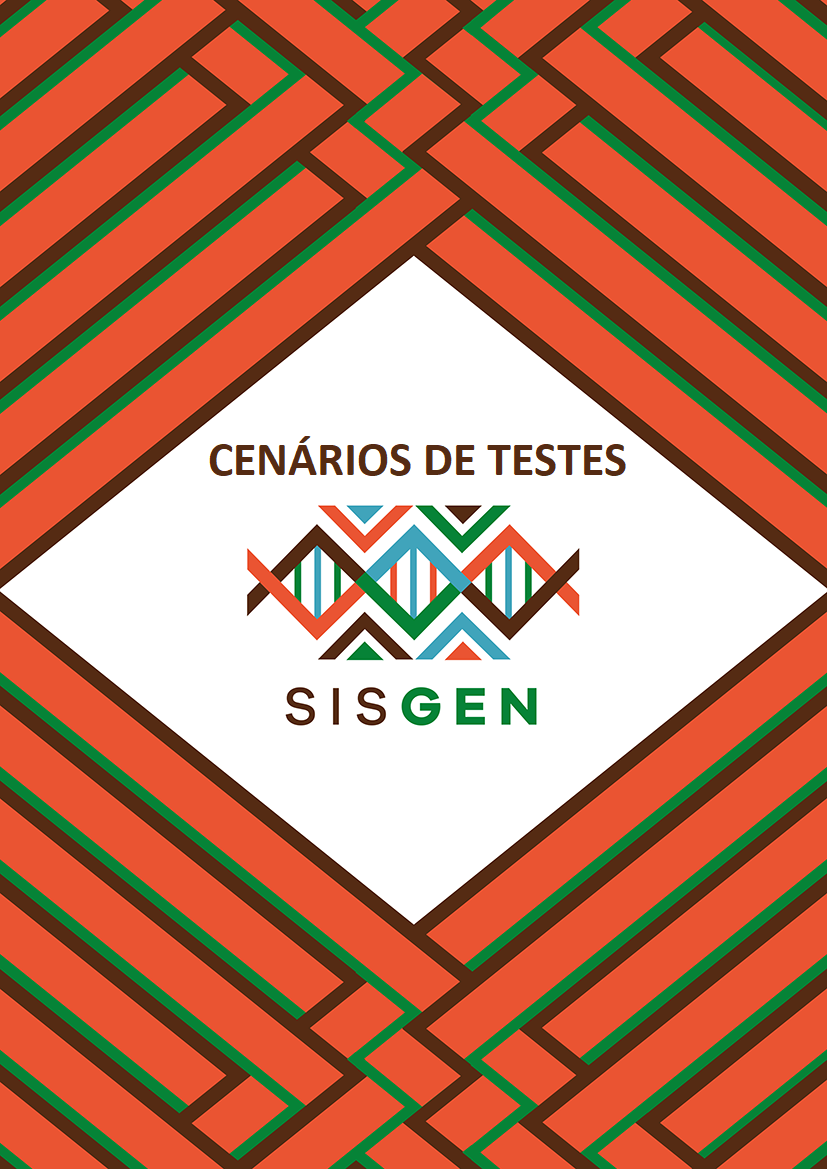 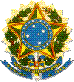 Ministério do Meio AmbienteConselho de Gestão do Patrimônio GenéticoSisGenCenários de Testes NADA CONSTAVersão 1.0 Abril/2020SisGenCenário de Testes >> Nada Consta – Usuário CENÁRIO PADRÃO 1 (CADASTRO DE NADA CONSTA) – PESQUISA CENÁRIO PADRÃO 2 (CADASTRO DE NADA CONSTA) – DESENVOLVIMENTO TECNOLÓGICO CENÁRIO PADRÃO 3 (CADASTRO DE NADA CONSTA) – DESENVOLVIMENTO TECNOLÓGICO – PRODUTOS Cenário de Testes >> Nada Consta – Secretária Executiva CENÁRIO PADRÃO 1 (SOLICITAÇÕES) – DEFERIDOCENÁRIO PADRÃO 2 (SOLICITAÇÕES) – INDEFERIDOCENÁRIO PADRÃO 3 (SOLICITAÇÕES) – APENAS VISUALIZAÇÃOCENÁRIO PADRÃO 4 (SOLICITAÇÕES) – SOLICITAR INFORMAÇÕESNºCAMPOSDADOS DE ENTRADARESULTADOOK1Identificação de usuárioSelecionar usuário2Data de conclusão do acessoPreencher data3Objeto do acessoSelecionar objeto de acesso4 Finalidade do acessoPesquisa5Comprovação do enquadramentoSelecionar opções6Clicar em Anexos Exibe Painel: Anexar Documentos7Escolher arquivo Selecionar8Clicar – Painel de anexosSalvarDocumento anexado 9Resumo da atividadePreencher resumo10Concordar com os termos de usoEu li e concordo com o que é solicitado11Clicar em solicitarSolicitarSistema exibe mensagem de “Solicitação enviada com sucesso! [NÚMERO DA SOLICITAÇÃO]”NºCAMPOSDADOS DE ENTRADARESULTADOOK1Identificação de usuárioSelecionar usuário2Data de conclusão do acessoPreencher data3Objeto do acessoSelecionar objeto de acesso4 Finalidade do acessoDesenvolvimento Tecnológico  Exibe campo:Possui produtos?5Possui produtosNão6Comprovação do enquadramentoSelecionar opções7Clicar em Anexos Exibe Painel: Anexar Documentos8Escolher arquivo Selecionar9Clicar – Painel de anexosSalvarDocumento anexado 10Resumo da atividadePreencher resumo11Concordar com os termos de usoEu li e concordo com o que é solicitado12Clicar em solicitarSolicitarSistema exibe mensagem de “Solicitação enviada com sucesso! [NÚMERO DA SOLICITAÇÃO]”Status: PendenteNºCAMPOSDADOS DE ENTRADARESULTADOOK1Identificação de usuárioSelecionar usuário2Data de conclusão do acessoPreencher data3Objeto do acessoSelecionar objeto de acesso4 Finalidade do acessoDesenvolvimento Tecnológico  Exibe campo:Possui produtos?5Possui produtosSimExibe Painel - Produto6Adicionar +Exibe campos: Tipo de produto,Identificação Comercial do Produto7Tipo de produtoSelecionar opção8Identificação Comercial do ProdutoPreencher campo9Comprovação do enquadramentoSelecionar opções10Clicar em Anexos Exibe Painel: Anexar Documentos11Escolher arquivo Selecionar12Clicar – Painel de anexosSalvarDocumento anexado 13Resumo da atividadePreencher resumo14Concordar com os termos de usoEu li e concordo com o que é solicitado15Clicar em solicitarSolicitarSistema exibe mensagem de “Solicitação enviada com sucesso! [NÚMERO DA SOLICITAÇÃO]”NºCAMPOSDADOS DE ENTRADARESULTADOOK1Quadro de solicitações2Clicar em “Responder” Sistema redireciona para formulário de Resposta- Exibe resumo - Campo: Nada consta3Nada ConstaDeferido Exibe campos:Reunião da Decisão, data de decisão, data de publicaçãoBotão: Decisão do CGen (Adicionar documentos)4 Reunião da DecisãoPreencher campo5Data da DecisãoPreencher campo6Data da PublicaçãoPreencher campo7Anexos +ClicarExibe Painel de Anexos 8AnexosSelecionar documentoDocumento anexado 9Salvar – Painel de AnexosSalvar10 Clicar em “Salvar”Sistema exibe mensagem “Solicitação respondida com sucesso! ” Resposta da Secretária fica disponível para usuário.Status: Deferido11Clicar em “Fechar”Retorna para listagem de solicitaçõesNºCAMPOSDADOS DE ENTRADARESULTADOOK1Quadro de solicitações2Clicar em “Responder” Sistema redireciona para formulário de Resposta- Exibe resumo - Campo: Nada consta3Nada ConstaIndeferido Exibe campos:Reunião da Decisão, data de decisão, data de publicaçãoBotão: Decisão do CGen (Adicionar documentos)4 Reunião da DecisãoPreencher campo5Data da DecisãoPreencher campo6Data da PublicaçãoPreencher campo7Anexos +ClicarExibe Painel de Anexos 8AnexosSelecionar documentoDocumento anexado 9Salvar – Painel de AnexosSalvar10 Clicar em “Salvar”Sistema exibe mensagem “Solicitação respondida com sucesso! ” Resposta da Secretária fica disponível para usuário.Status: Indeferido11Clicar em “Fechar”Retorna para listagem de solicitaçõesNºCAMPOSDADOS DE ENTRADARESULTADOOK1Quadro de solicitações2Clicar em “Responder” Sistema redireciona para formulário de Resposta- Exibe resumo - Campo: Nada consta3Clicar em “Voltar”Retorna para listagem de solicitaçõesStatus alterado para “Em análise”NºCAMPOSDADOS DE ENTRADARESULTADOOK1Quadro de solicitações2Clicar em “Responder” Sistema redireciona para formulário de Resposta- Exibe resumo - Campo: Nada consta3Nada ConstaSolicitar informações Exibe campos:Solicitar informações ou documentosBotão: Solicitação de informações ou documentos (Adicionar documentos)4 Solicitar informações ou documentos Preencher de acordo com o que solicitado5Anexos +Clicar no botão Exibe Painel para anexar documento6Escolher documentoSelecionar     Arquivo anexado7Clicar em “Salvar” Painel de documentosSalvar8Clicar em “Salvar”SalvarSistema exibe mensagem “Solicitação respondida com sucesso! ” Resposta da Secretária fica disponível para usuário.Status: Em diligencia Sistema exibe mensagem na tela inicial para complemento de cadastro